Сумська міська радаVІI СКЛИКАННЯ LXIV СЕСІЯРІШЕННЯвід 13 листопада 2019 року  № 5839-МРм. СумиРозглянувши звернення суб’єкта господарювання, надані документи, відповідно до протоколу засідання постійної комісії з питань архітектури, містобудування, регулювання земельних відносин, природокористування та екології Сумської міської ради від 10.10.2019 № 170 та статей 12, 120, 122, 123, 124 Земельного кодексу України, на підставі рішення Сумської міської ради від 20.06.2018 № 3576–МР «Про встановлення плати за землю» (зі змінами), керуючись пунктом 34 частини першої статті 26 Закону України «Про місцеве самоврядування в Україні», Сумська міська рада  ВИРІШИЛА:1. Надати в оренду земельну ділянку згідно з додатком.2. Встановити орендну плату у розмірі відсотку від нормативної грошової оцінки земельної ділянки, зазначеного в графі 6 додатку до рішення.3. Фізичній особі-підприємцю Харченко Аллі Олександрівні в місячний термін після прийняття рішення звернутися до департаменту забезпечення ресурсних платежів Сумської міської ради (Клименко Ю.М.) для укладання договору оренди земельної ділянки.Секретар Сумської міської ради						    А.В. БарановВиконавець: Клименко Ю.М.Додатокдо рішення Сумської міської ради   «Про надання в оренду земельної ділянки фізичній особі-підприємцю Харченко Аллі Олександрівні за адресою: м. Суми, вул. Холодногірська, 33/1» від 13 листопада 2019 року № 5839-МРСПИСОКфізичних осіб-підприємців, яким надаються в оренду земельні ділянки  Секретар Сумської міської ради												                    А.В. БарановВиконавець: Клименко Ю.М.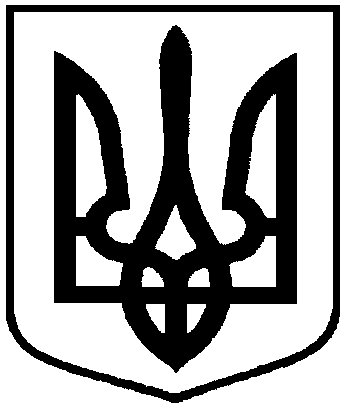 Про надання в оренду земельної ділянки фізичній особі-підприємцю Харченко Аллі Олександрівні                           за адресою: м. Суми,                                         вул. Холодногірська, 33/1№з/пПрізвище, ім’я, по батьковіфізичної особи-підприємця,реєстраційний номер облікової картки платника податківФункціональне призначення земельної ділянки,адреса земельної ділянки,кадастровий номерПлоща, га,строк користування з моменту прийняття рішенняКатегорія земельної ділянкиРозмір орендної плати в рік за землю у відсотках до грошової оцінки земельної ділянки1234561.ФОП Харченко Алла Олександрівна,1757009481Під розміщеною перукарнею,вул. Холодногірська, 33/15910136600:17:032:0004(реєстраційне посвідчення Сумське обласне об’єднання бюро технічної інвентаризації, записано в реєстрову книгу :19, стор., 39 за              № 820 від 18.04.2001)7/1000 від 0,32515 роківЗемлі житлової та громадської забудови4,0